STELLENBEWERBUNGDie Beantwortung aller Fragen ist Voraussetzung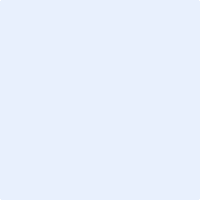 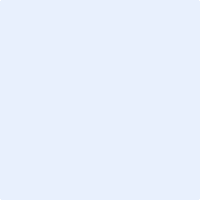 für Ihre Einstellung als Wachorgan bei TIROL SECURITY.Bitte füllen Sie den Fragebogen handschriftlich aus.Alle Angaben werden streng vertraulich behandelt.1Familienname2Vornamen3Staatsbürgerschaft4GeburtsdatenDatum:       Ort:       Land:      Datum:       Ort:       Land:      Datum:       Ort:       Land:      5Religion6Sozialversicherungs.-Nr.7WohnanschriftPLZ:      Ort:      Straße Hausnummer:      PLZ:      Ort:      Straße Hausnummer:      PLZ:      Ort:      Straße Hausnummer:      8Art der WohnungEigentumswohnung: Eigenheim:  Dienstwohnung: Hauptmieter:   Untermieter: Können Sie in Ihrer Wohnung bei Tag ungestört schlafen?Ja:  Nein: Eigentumswohnung: Eigenheim:  Dienstwohnung: Hauptmieter:   Untermieter: Können Sie in Ihrer Wohnung bei Tag ungestört schlafen?Ja:  Nein: Eigentumswohnung: Eigenheim:  Dienstwohnung: Hauptmieter:   Untermieter: Können Sie in Ihrer Wohnung bei Tag ungestört schlafen?Ja:  Nein: 9ErreichbarkeitTel.Nr.:     E-Mail:      *bei handschriftlichem Eintrag auf die Lesbarkeit achten!Tel.Nr.:     E-Mail:      *bei handschriftlichem Eintrag auf die Lesbarkeit achten!Tel.Nr.:     E-Mail:      *bei handschriftlichem Eintrag auf die Lesbarkeit achten!10FamilienstandLedig: verheiratet:  verwitwet:  geschieden seit:      Ledig: verheiratet:  verwitwet:  geschieden seit:      Ledig: verheiratet:  verwitwet:  geschieden seit:      11Gattin Lebensgefährtin Vorname:       Geburtsname:       Geboren am:       Ort und Land:       Beruf:       Vorname:       Geburtsname:       Geboren am:       Ort und Land:       Beruf:       Vorname:       Geburtsname:       Geboren am:       Ort und Land:       Beruf:       12Kinder und Angehörige, die im gemeinsamen Haushalt wohnenVerwandtschaftsgradNameGeburtsdaten u. Ort12Kinder und Angehörige, die im gemeinsamen Haushalt wohnen12Kinder und Angehörige, die im gemeinsamen Haushalt wohnen12Kinder und Angehörige, die im gemeinsamen Haushalt wohnen12Kinder und Angehörige, die im gemeinsamen Haushalt wohnen13Sonstige, unterhaltspflichtige Personen13Sonstige, unterhaltspflichtige Personen13Sonstige, unterhaltspflichtige Personen14BankverbindungBank:       IBAN:       BIC:      Bank:       IBAN:       BIC:      Bank:       IBAN:       BIC:      15ElternVaterVorname:      Geburtsdaten:      Beruf:      Wohnanschrift:      15ElternMutterVorname:      Geburtsdaten:       16PräsenzdienstPräsenzdienstEinheit:      Zeitraum:      Charge:       16PräsenzdienstPräsenzdienstgeleistet zurückgestellt       bis      untauglich        weil      17WehrersatzdiensteWehrersatzdienste geleistet  bei      Zeitraum         als       18WaffenpassWaffenpass Ja   Nein Ausstellungsbehörde:      Nummer:                               Datum:      19FührerscheinFührerschein Ja   Nein 19FührerscheinFührerscheinA    B    C    D   E   F   G20FahrzeugbesitzFahrzeugbesitz Ja   Nein20FahrzeugbesitzFahrzeugbesitzMoped  Mofa  PKW Type      Amtl. Kennzeichen      21Angaben über die SchulbildungAngaben über die SchulbildungErlernter BerufErlernter BerufBeschäftigung in den letzten 10 JahrenBeschäftigung in den letzten 10 JahrenBeschäftigung in den letzten 10 JahrenBeschäftigung in den letzten 10 JahrenBeschäftigung in den letzten 10 JahrenBeschäftigung in den letzten 10 JahrenBeschäftigung in den letzten 10 JahrenBeschäftigung in den letzten 10 JahrenBeschäftigung in den letzten 10 JahrenKreuzen Sie bitte jene Arbeitgeber an, bei denen wir Referenzen einholen könnenKreuzen Sie bitte jene Arbeitgeber an, bei denen wir Referenzen einholen könnenKreuzen Sie bitte jene Arbeitgeber an, bei denen wir Referenzen einholen könnenKreuzen Sie bitte jene Arbeitgeber an, bei denen wir Referenzen einholen könnenKreuzen Sie bitte jene Arbeitgeber an, bei denen wir Referenzen einholen könnenKreuzen Sie bitte jene Arbeitgeber an, bei denen wir Referenzen einholen könnenKreuzen Sie bitte jene Arbeitgeber an, bei denen wir Referenzen einholen könnenKreuzen Sie bitte jene Arbeitgeber an, bei denen wir Referenzen einholen könnenKreuzen Sie bitte jene Arbeitgeber an, bei denen wir Referenzen einholen können23Wurde Ihr letztes Arbeitsverhältnis ordnungsgemäß gelöst? Ja  Nein Wurde Ihr letztes Arbeitsverhältnis ordnungsgemäß gelöst? Ja  Nein Wurde Ihr letztes Arbeitsverhältnis ordnungsgemäß gelöst? Ja  Nein Wurde Ihr letztes Arbeitsverhältnis ordnungsgemäß gelöst? Ja  Nein Wurde Ihr letztes Arbeitsverhältnis ordnungsgemäß gelöst? Ja  Nein Wurde Ihr letztes Arbeitsverhältnis ordnungsgemäß gelöst? Ja  Nein Wurde Ihr letztes Arbeitsverhältnis ordnungsgemäß gelöst? Ja  Nein Wurde Ihr letztes Arbeitsverhältnis ordnungsgemäß gelöst? Ja  Nein Wurde Ihr letztes Arbeitsverhältnis ordnungsgemäß gelöst? Ja  Nein 24Ab welchem Datum könnten Sie in unsere Dienste treten?       Ab welchem Datum könnten Sie in unsere Dienste treten?       Ab welchem Datum könnten Sie in unsere Dienste treten?       Ab welchem Datum könnten Sie in unsere Dienste treten?       Ab welchem Datum könnten Sie in unsere Dienste treten?       Ab welchem Datum könnten Sie in unsere Dienste treten?       Ab welchem Datum könnten Sie in unsere Dienste treten?       Ab welchem Datum könnten Sie in unsere Dienste treten?       Ab welchem Datum könnten Sie in unsere Dienste treten?       25Haben Sie eine Nebenbeschäftigung?Haben Sie eine Nebenbeschäftigung?WelcheWelcheWelcheWelcheWelcheWelcheWelche26Haben Sie Nebeneinkünfte?Haben Sie Nebeneinkünfte? Rente Pension sonstige Rente Pension sonstigeHöhe monatlich €                                 €                                 €      Höhe monatlich €                                 €                                 €      Höhe monatlich €                                 €                                 €      Höhe monatlich €                                 €                                 €      Höhe monatlich €                                 €                                 €      27Haben Sie Alimente oder sonstige Unterhaltskosten zu leisten?Haben Sie Alimente oder sonstige Unterhaltskosten zu leisten? Ja Nein Ja NeinHöhe monatlich €      Höhe monatlich €      Höhe monatlich €      Höhe monatlich €      Höhe monatlich €      28Haben Sie größere Schulden?Lohnpfändungen?Haben Sie größere Schulden?Lohnpfändungen? Ja   Nein Ja   Nein Ja   Nein Ja   NeinSchuldenhöhe €      An wen?      Schuldenhöhe €      An wen?      Schuldenhöhe €      An wen?      Schuldenhöhe €      An wen?      Schuldenhöhe €      An wen?      29Angaben zur GesundheitAngaben zur GesundheitAngaben zur GesundheitAngaben zur GesundheitAngaben zur GesundheitAngaben zur GesundheitAngaben zur GesundheitAngaben zur GesundheitAngaben zur GesundheitHaben Sie einen Gesundheitsfehler?ein Gebrechen?eine Ansteckende Krankheit?ein organisches (Herz, Lungen) leiden?Leiden Sie an rheumatischen Beschwerden?an Kreislaufschäden, Krämpfe?an Epileale?an Senkfuß oder Krampfadern?Tragen Sie ständig Augengläser?Sind Sie nacht- oder farbenblind?Sind Sie hörbehindert?Verfügen Sie über einen guten Geruchsinn?Neigen Sie zu starkem zeitweiligen oder dauernden Alkoholgenuss?Sind Sie von Suchtgift, Drogen oder Medikamenten Abhängig?Waren Sie schon Patient einer Heilanstalt?Wenn ja, wann und wie lange?Haben Sie einen Gesundheitsfehler?ein Gebrechen?eine Ansteckende Krankheit?ein organisches (Herz, Lungen) leiden?Leiden Sie an rheumatischen Beschwerden?an Kreislaufschäden, Krämpfe?an Epileale?an Senkfuß oder Krampfadern?Tragen Sie ständig Augengläser?Sind Sie nacht- oder farbenblind?Sind Sie hörbehindert?Verfügen Sie über einen guten Geruchsinn?Neigen Sie zu starkem zeitweiligen oder dauernden Alkoholgenuss?Sind Sie von Suchtgift, Drogen oder Medikamenten Abhängig?Waren Sie schon Patient einer Heilanstalt?Wenn ja, wann und wie lange?Haben Sie einen Gesundheitsfehler?ein Gebrechen?eine Ansteckende Krankheit?ein organisches (Herz, Lungen) leiden?Leiden Sie an rheumatischen Beschwerden?an Kreislaufschäden, Krämpfe?an Epileale?an Senkfuß oder Krampfadern?Tragen Sie ständig Augengläser?Sind Sie nacht- oder farbenblind?Sind Sie hörbehindert?Verfügen Sie über einen guten Geruchsinn?Neigen Sie zu starkem zeitweiligen oder dauernden Alkoholgenuss?Sind Sie von Suchtgift, Drogen oder Medikamenten Abhängig?Waren Sie schon Patient einer Heilanstalt?Wenn ja, wann und wie lange?Haben Sie einen Gesundheitsfehler?ein Gebrechen?eine Ansteckende Krankheit?ein organisches (Herz, Lungen) leiden?Leiden Sie an rheumatischen Beschwerden?an Kreislaufschäden, Krämpfe?an Epileale?an Senkfuß oder Krampfadern?Tragen Sie ständig Augengläser?Sind Sie nacht- oder farbenblind?Sind Sie hörbehindert?Verfügen Sie über einen guten Geruchsinn?Neigen Sie zu starkem zeitweiligen oder dauernden Alkoholgenuss?Sind Sie von Suchtgift, Drogen oder Medikamenten Abhängig?Waren Sie schon Patient einer Heilanstalt?Wenn ja, wann und wie lange?JaJaNeinund zwar:      kurzsichtig  weitsichtig nachtblind farbenblind Trinkeranstalt  Nervenklinik Lungenheilanstaltund zwar:      kurzsichtig  weitsichtig nachtblind farbenblind Trinkeranstalt  Nervenklinik LungenheilanstaltKörpergröße:       cmKörpergröße:       cmKörpergröße:       cmGewicht:       kgGewicht:       kgGewicht:       kgGewicht:       kgGewicht:       kgAugenfarbe:      Besondere Kennzeichen:     Besondere Kennzeichen:     Besondere Kennzeichen:     Besondere Kennzeichen:     Besondere Kennzeichen:     Besondere Kennzeichen:     Besondere Kennzeichen:     Besondere Kennzeichen:     Besondere Kennzeichen:     30Angaben über den LeumundAngaben über den LeumundAngaben über den LeumundAngaben über den LeumundAngaben über den LeumundAngaben über den LeumundAngaben über den LeumundAngaben über den LeumundAngaben über den LeumundSind Sie gerichtlich vorbestraft?Art der Strafe: Welches Vergehen wurde Ihnen angelastet?Schwebt geben Sie ein gerichtl. Verfahren?Wurden Sie wegen einer unredlichen Handlung aus einem Dienstposten entlassen?Wenn ja, aus welchem Grund?Sind Sie gerichtlich vorbestraft?Art der Strafe: Welches Vergehen wurde Ihnen angelastet?Schwebt geben Sie ein gerichtl. Verfahren?Wurden Sie wegen einer unredlichen Handlung aus einem Dienstposten entlassen?Wenn ja, aus welchem Grund?Sind Sie gerichtlich vorbestraft?Art der Strafe: Welches Vergehen wurde Ihnen angelastet?Schwebt geben Sie ein gerichtl. Verfahren?Wurden Sie wegen einer unredlichen Handlung aus einem Dienstposten entlassen?Wenn ja, aus welchem Grund?Sind Sie gerichtlich vorbestraft?Art der Strafe: Welches Vergehen wurde Ihnen angelastet?Schwebt geben Sie ein gerichtl. Verfahren?Wurden Sie wegen einer unredlichen Handlung aus einem Dienstposten entlassen?Wenn ja, aus welchem Grund?Ja:          Nein: Geldstrafe:  Strafe mit Bewährung getilgt:  ungetilgt: Ja:          Nein:  Wenn ja, welche?      Ja:          Nein: Diebstahl:      Veruntreuung: Erpressung: Betrug: Sonstiges: Ja:          Nein: Geldstrafe:  Strafe mit Bewährung getilgt:  ungetilgt: Ja:          Nein:  Wenn ja, welche?      Ja:          Nein: Diebstahl:      Veruntreuung: Erpressung: Betrug: Sonstiges: Ja:          Nein: Geldstrafe:  Strafe mit Bewährung getilgt:  ungetilgt: Ja:          Nein:  Wenn ja, welche?      Ja:          Nein: Diebstahl:      Veruntreuung: Erpressung: Betrug: Sonstiges: Ja:          Nein: Geldstrafe:  Strafe mit Bewährung getilgt:  ungetilgt: Ja:          Nein:  Wenn ja, welche?      Ja:          Nein: Diebstahl:      Veruntreuung: Erpressung: Betrug: Sonstiges: Ja:          Nein: Geldstrafe:  Strafe mit Bewährung getilgt:  ungetilgt: Ja:          Nein:  Wenn ja, welche?      Ja:          Nein: Diebstahl:      Veruntreuung: Erpressung: Betrug: Sonstiges: 31LebenslaufLebenslaufLebenslaufLebenslauf32Rechtsverbindliche ErklärungRechtsverbindliche ErklärungRechtsverbindliche ErklärungRechtsverbindliche ErklärungRechtsverbindliche ErklärungRechtsverbindliche ErklärungRechtsverbindliche ErklärungRechtsverbindliche ErklärungRechtsverbindliche ErklärungUnbescholtenheit: Zu Verlässlichkeit: Leumundszeugnis: Dienstverhältnis:Ich erkläre rechtsverbindlich, dass ich unbescholten bin und dassderzeit weder ein strafrechtliches Verfahren, noch ein Verwaltungsverfahren gegen mich anhängig ist.Ich erkläre weder von Alkohol noch von Suchtgiften abhängig zusein und dass meine Leistungsfähigkeit nicht durch Drogen- oderMedikamentenmissbrauch beeinträchtig ist.Ich verpflichte mich, sofort um ein polizeiliches Führungszeugnis anzusuchen und die Einreichbestätigung vorzulegen.Ich nehme zur Kenntnis, dass meine Einstellung erst nach Vorlage des Führungszeugnisses erfolgen kann.Ich erkläre, dass ich mit einer Vollbeschäftigung- Kurzbeschäftigungeinverstanden bin.Ich erkläre rechtsverbindlich, dass ich unbescholten bin und dassderzeit weder ein strafrechtliches Verfahren, noch ein Verwaltungsverfahren gegen mich anhängig ist.Ich erkläre weder von Alkohol noch von Suchtgiften abhängig zusein und dass meine Leistungsfähigkeit nicht durch Drogen- oderMedikamentenmissbrauch beeinträchtig ist.Ich verpflichte mich, sofort um ein polizeiliches Führungszeugnis anzusuchen und die Einreichbestätigung vorzulegen.Ich nehme zur Kenntnis, dass meine Einstellung erst nach Vorlage des Führungszeugnisses erfolgen kann.Ich erkläre, dass ich mit einer Vollbeschäftigung- Kurzbeschäftigungeinverstanden bin.Ich erkläre rechtsverbindlich, dass ich unbescholten bin und dassderzeit weder ein strafrechtliches Verfahren, noch ein Verwaltungsverfahren gegen mich anhängig ist.Ich erkläre weder von Alkohol noch von Suchtgiften abhängig zusein und dass meine Leistungsfähigkeit nicht durch Drogen- oderMedikamentenmissbrauch beeinträchtig ist.Ich verpflichte mich, sofort um ein polizeiliches Führungszeugnis anzusuchen und die Einreichbestätigung vorzulegen.Ich nehme zur Kenntnis, dass meine Einstellung erst nach Vorlage des Führungszeugnisses erfolgen kann.Ich erkläre, dass ich mit einer Vollbeschäftigung- Kurzbeschäftigungeinverstanden bin.Ich erkläre rechtsverbindlich, dass ich unbescholten bin und dassderzeit weder ein strafrechtliches Verfahren, noch ein Verwaltungsverfahren gegen mich anhängig ist.Ich erkläre weder von Alkohol noch von Suchtgiften abhängig zusein und dass meine Leistungsfähigkeit nicht durch Drogen- oderMedikamentenmissbrauch beeinträchtig ist.Ich verpflichte mich, sofort um ein polizeiliches Führungszeugnis anzusuchen und die Einreichbestätigung vorzulegen.Ich nehme zur Kenntnis, dass meine Einstellung erst nach Vorlage des Führungszeugnisses erfolgen kann.Ich erkläre, dass ich mit einer Vollbeschäftigung- Kurzbeschäftigungeinverstanden bin.Ich erkläre rechtsverbindlich, dass ich unbescholten bin und dassderzeit weder ein strafrechtliches Verfahren, noch ein Verwaltungsverfahren gegen mich anhängig ist.Ich erkläre weder von Alkohol noch von Suchtgiften abhängig zusein und dass meine Leistungsfähigkeit nicht durch Drogen- oderMedikamentenmissbrauch beeinträchtig ist.Ich verpflichte mich, sofort um ein polizeiliches Führungszeugnis anzusuchen und die Einreichbestätigung vorzulegen.Ich nehme zur Kenntnis, dass meine Einstellung erst nach Vorlage des Führungszeugnisses erfolgen kann.Ich erkläre, dass ich mit einer Vollbeschäftigung- Kurzbeschäftigungeinverstanden bin.Ich erkläre rechtsverbindlich, dass ich unbescholten bin und dassderzeit weder ein strafrechtliches Verfahren, noch ein Verwaltungsverfahren gegen mich anhängig ist.Ich erkläre weder von Alkohol noch von Suchtgiften abhängig zusein und dass meine Leistungsfähigkeit nicht durch Drogen- oderMedikamentenmissbrauch beeinträchtig ist.Ich verpflichte mich, sofort um ein polizeiliches Führungszeugnis anzusuchen und die Einreichbestätigung vorzulegen.Ich nehme zur Kenntnis, dass meine Einstellung erst nach Vorlage des Führungszeugnisses erfolgen kann.Ich erkläre, dass ich mit einer Vollbeschäftigung- Kurzbeschäftigungeinverstanden bin.Ich erkläre rechtsverbindlich, dass ich unbescholten bin und dassderzeit weder ein strafrechtliches Verfahren, noch ein Verwaltungsverfahren gegen mich anhängig ist.Ich erkläre weder von Alkohol noch von Suchtgiften abhängig zusein und dass meine Leistungsfähigkeit nicht durch Drogen- oderMedikamentenmissbrauch beeinträchtig ist.Ich verpflichte mich, sofort um ein polizeiliches Führungszeugnis anzusuchen und die Einreichbestätigung vorzulegen.Ich nehme zur Kenntnis, dass meine Einstellung erst nach Vorlage des Führungszeugnisses erfolgen kann.Ich erkläre, dass ich mit einer Vollbeschäftigung- Kurzbeschäftigungeinverstanden bin.Ich erkläre rechtsverbindlich, dass ich unbescholten bin und dassderzeit weder ein strafrechtliches Verfahren, noch ein Verwaltungsverfahren gegen mich anhängig ist.Ich erkläre weder von Alkohol noch von Suchtgiften abhängig zusein und dass meine Leistungsfähigkeit nicht durch Drogen- oderMedikamentenmissbrauch beeinträchtig ist.Ich verpflichte mich, sofort um ein polizeiliches Führungszeugnis anzusuchen und die Einreichbestätigung vorzulegen.Ich nehme zur Kenntnis, dass meine Einstellung erst nach Vorlage des Führungszeugnisses erfolgen kann.Ich erkläre, dass ich mit einer Vollbeschäftigung- Kurzbeschäftigungeinverstanden bin.Ich bestätige, dass ich die vorstehenden Fragen wahrheitsgetreu und vollständig beantwortethabe. Es ist mir bekannt, dass falsche oder Irreführende Angaben zum Zeitpunkt des Bekanntwerdensdie fristlose Entlassung nach sich zieht und mich die Firma für eventuell daraus entstehendeSchäden haftbar machen kann.Ich bestätige, dass ich die vorstehenden Fragen wahrheitsgetreu und vollständig beantwortethabe. Es ist mir bekannt, dass falsche oder Irreführende Angaben zum Zeitpunkt des Bekanntwerdensdie fristlose Entlassung nach sich zieht und mich die Firma für eventuell daraus entstehendeSchäden haftbar machen kann.Ich bestätige, dass ich die vorstehenden Fragen wahrheitsgetreu und vollständig beantwortethabe. Es ist mir bekannt, dass falsche oder Irreführende Angaben zum Zeitpunkt des Bekanntwerdensdie fristlose Entlassung nach sich zieht und mich die Firma für eventuell daraus entstehendeSchäden haftbar machen kann.Ich bestätige, dass ich die vorstehenden Fragen wahrheitsgetreu und vollständig beantwortethabe. Es ist mir bekannt, dass falsche oder Irreführende Angaben zum Zeitpunkt des Bekanntwerdensdie fristlose Entlassung nach sich zieht und mich die Firma für eventuell daraus entstehendeSchäden haftbar machen kann.Ich bestätige, dass ich die vorstehenden Fragen wahrheitsgetreu und vollständig beantwortethabe. Es ist mir bekannt, dass falsche oder Irreführende Angaben zum Zeitpunkt des Bekanntwerdensdie fristlose Entlassung nach sich zieht und mich die Firma für eventuell daraus entstehendeSchäden haftbar machen kann.Ich bestätige, dass ich die vorstehenden Fragen wahrheitsgetreu und vollständig beantwortethabe. Es ist mir bekannt, dass falsche oder Irreführende Angaben zum Zeitpunkt des Bekanntwerdensdie fristlose Entlassung nach sich zieht und mich die Firma für eventuell daraus entstehendeSchäden haftbar machen kann.Ich bestätige, dass ich die vorstehenden Fragen wahrheitsgetreu und vollständig beantwortethabe. Es ist mir bekannt, dass falsche oder Irreführende Angaben zum Zeitpunkt des Bekanntwerdensdie fristlose Entlassung nach sich zieht und mich die Firma für eventuell daraus entstehendeSchäden haftbar machen kann.Ich bestätige, dass ich die vorstehenden Fragen wahrheitsgetreu und vollständig beantwortethabe. Es ist mir bekannt, dass falsche oder Irreführende Angaben zum Zeitpunkt des Bekanntwerdensdie fristlose Entlassung nach sich zieht und mich die Firma für eventuell daraus entstehendeSchäden haftbar machen kann.Ich bestätige, dass ich die vorstehenden Fragen wahrheitsgetreu und vollständig beantwortethabe. Es ist mir bekannt, dass falsche oder Irreführende Angaben zum Zeitpunkt des Bekanntwerdensdie fristlose Entlassung nach sich zieht und mich die Firma für eventuell daraus entstehendeSchäden haftbar machen kann.Ort und DatumOrt und DatumOrt und DatumOrt und DatumOrt und DatumEigenhändige UnterschriftEigenhändige UnterschriftEigenhändige UnterschriftEigenhändige UnterschriftEintragungen des DienstgebersEintragungen des DienstgebersEintragungen des DienstgebersEintragungen des Dienstgebers1 Personalausweis   PassNummer:        Ausstellungsbehörde:         Datum:      Nummer:        Ausstellungsbehörde:         Datum:      2Meldescheinangemeldet am:      Wohnadresse:       früherer gegenwärtiger ordentlicher WohnsitzWohnadresse:       früherer gegenwärtiger ordentlicher Wohnsitz3Führerschein unbefristet befristet bis:      Aussteller:      Nummer:      Datum:       unbefristet befristet bis:      Aussteller:      Nummer:      Datum:      4Kriegs- oder Arbeitsgeschädigt Ja  Nein Prozentsatz:       Aussteller:      Zahl/ Nr:       Ja  Nein Prozentsatz:       Aussteller:      Zahl/ Nr:      5Art der VerwendungDienstantritt:          VZ:  TZ: Dienstende:      Dienstantritt:          VZ:  TZ: Dienstende:      Empfehlen von:      Empfehlen von:      Dienststellenbeurteilung:Anträge Sicherheitsbüro: in Ordnung nicht in Ordnung